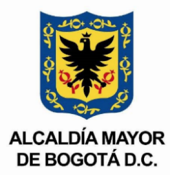 COMUNICADO DE PRENSAGran inauguración balcón navideño de Usme Bogotá 12 de diciembre de 2023: La Alcaldía Local de Usme se complace de anunciar una emocionante celebración de navidad junto con el Centro Comercial AltaVista para llevar a cabo una maravillosa novena navideña el próximo 16 de diciembre, en la Plaza Fundacional de Usme, llena de actividades culturales, rifas para la comunidad y la inauguración del balcón navideño. Con este ambiente navideño que llenará de alegría a las familias usmeñas se realizarán diferentes actividades en torno a la navidad, como es la tradicional novena, presentaciones culturales de las Escuelas de Formación Cultural y Artística, y muchas sorpresas que traen el Centro Comercial AltaVista desde las 4:00 p.m. Además, de contar con la inauguración del balcón navideño, el cual abrirá sus puertas para las familias usmeñas, quienes podrán gozar de la magia navideña con luces, música y una vista espectacular que será el lugar perfecto para que la comunidad capture momentos especiales y creen recuerdos duraderos durante la temporada navideña.Así mismo, gracias a la colaboración del Centro Comercial AltaVista, pues traerán diferentes sorpresas y rifas por parte de empresas y cadenas de supermercados. Cabe destacar, que este evento será gratuito y de entrada libre.Valeria GómezJefe de Prensa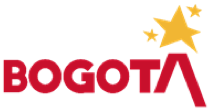 